OZ-IV.616.2.2021Egz. nr 1WYSTĄPIENIE POKONTROLNEStowarzyszenia Dwa Przymierza w Kielcach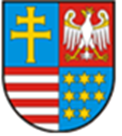 URZĄD MARSZAŁKOWSKIWOJEWÓDZTWA ŚWIĘTOKRZYSKIEGO  ul. Al. IX Wieków Kielc 3, 25-516 KielceNazwa i adres jednostki  kontrolowanejStowarzyszenie Dwa Przymierza, ul. Jana Pawła II 3, 25-013 Kielce, zwane dalej: Stowarzyszeniem, Kontrolowanym, Zleceniobiorcą, Stroną umowy, Realizatorem zadania/projektu.Prezesem Stowarzyszenia od dnia 3.12.2018 r. jest Pan Marcin Boryń,Wiceprezesem Stowarzyszenia od dnia 7.01.2020 r. jest Pan Tomasz Radek,Księgową Stowarzyszenia jest od stycznia 2020 r. jest Pani Elżbieta Paryska.Osobą wskazaną w umowie nr 2/PZ/2020 z dnia 30.04.2020 r. do kontaktów roboczych
ze strony Zleceniobiorcy jest Pan Tomasz Radek – Wiceprezes Stowarzyszenia.Wszelkich informacji i wyjaśnień dotyczących kontrolowanego zagadnienia udzielał
Pan Tomasz Radek - Wiceprezes Zarządu Stowarzyszenia Dwa Przymierza.Kontrolę przeprowadzili:Ewa Murzec – Kierownik Oddziału ds. Organizacyjnych i Kontroli (kierownik zespołu kontrolnego) oraz Jolanta Jesionowska – Główny Specjalista w Oddziale ds. Organizacyjnych i Kontroli (członek zespołu kontrolnego) Departamentu Ochrony Zdrowia Urzędu Marszałkowskiego Województwa Świętokrzyskiego, na podstawie upoważnień Marszałka Województwa Świętokrzyskiego  nr 3/2021 i nr 4/2021 z dnia 5.02.2021 r.Powiadomienie o zamiarze wszczęcia kontroli W dniu 05.02.2021 r. Prezes Stowarzyszenia i Wiceprezes Stowarzyszenia zostali telefonicznie poinformowani o zamiarze wszczęcia kontroli w dniu 11.02.2021 r.Miejsce i czas przeprowadzenia kontroli Kontrolę przeprowadzono w dniach od 11.02.2021 r. do 5.03.2021 r. Ze względu 
na trwający stan epidemii w związku z zakażeniami wirusem Sars-CoV - 2 czynności kontrolne wykonywane były w siedzibie Urzędu Marszałkowskiego Województwa Świętokrzyskiego, stosownie do § 8 ust. 4 umowy nr 2/PZ/2020 z dnia 30.04.2020 r. Prezes Stowarzyszenia w dniu 11.02.2021 r. osobiście zapoznał się i dokonał odbioru 
ww. upoważnień do przeprowadzenia kontroli Stowarzyszenia. (dowód: str. od 1do 8 Notatka o zamiarze wszczęcia kontroli, upoważnienia,Oświadczenia o pełnieniu funkcji przez członków Zarządu Stowarzyszenia, )Zakres kontroli W zakresie oceny prawidłowości wykonania zadania publicznego i wydatkowania środków finansowych w ramach umowy nr 2/PZ/2020 z dnia 30.04.2020 r. z przeznaczeniem 
na realizację zadania publicznego pn. Wspieranie działań mających na celu przeciwdziałanie występowaniu lub niwelowanie skutków chorób cywilizacyjnych wśród mieszkańców województwa świętokrzyskiego – Wybierz zdrowie, kontroli poddano:1.	Formę prawną i organizacyjną Stowarzyszenia tj.:1.1.	Statut Stowarzyszenia,1.2.	Wpis Stowarzyszenia do Krajowego Rejestru Sądowego.2. Umowę o realizację zadania publicznego pt. Wspieranie działań mających na celu przeciwdziałanie występowaniu lub niwelowanie skutków chorób cywilizacyjnych wśród mieszkańców województwa świętokrzyskiego – Wybierz zdrowie.3. Sprawozdanie z wykonania zadania pn. Wspieranie działań mających na celu przeciwdziałanie występowaniu lub niwelowanie skutków chorób cywilizacyjnych wśród mieszkańców województwa świętokrzyskiego – Wybierz zdrowie.4.	Rozliczenie rzeczowo-finansowe zadania publicznego, tj.:4.1.	Zakres finansowy – wydatkowanie środków w związku z realizacją  zadania publicznego pt. Wspieranie działań mających na celu przeciwdziałanie występowaniu lub niwelowanie skutków chorób cywilizacyjnych wśród mieszkańców województwa świętokrzyskiego
– Wybierz zdrowie.4.2.	Zakres rzeczowy zrealizowanego zadania publicznego pt. Wspieranie działań mających na celu przeciwdziałanie występowaniu lub niwelowanie skutków chorób cywilizacyjnych wśród mieszkańców województwa świętokrzyskiego – Wybierz zdrowie.Podstawa prawna w okresie objętym kontroląUstawa z dnia  24 kwietnia 2003 r. o działalności pożytku publicznego i wolontariacie (t.j. Dz. U. z 2018 r., poz. 450 ze zm.; t. j. Dz.U. z 2019 r. poz. 688 ze zm.);Ustawa z dnia 27 sierpnia 2009 r. o finansach publicznych (Dz. U. z 2017 r., poz. 2077 
ze zm.);Ustawa z dnia 29 września 1994 r. o rachunkowości (t.j. Dz. U. 2019 r., poz. 351 ze zm.);Ustawa z dnia 17 grudnia 2004 r. o odpowiedzialności za naruszenie finansów publicznych (t.j. Dz.U. z 2018 r., poz. 1458 ze zm.);Ustawa z dnia 23 kwietnia 1964 r. – Kodeks Cywilny (t.j. Dz. U. 2019 r., poz. 1145 
ze zm.),Ustawa z dnia 20 sierpnia 1997 r. o Krajowym Rejestrze Sądowym (t.j. Dz. U. 2018 r., poz. 986 ze zm. i t.j. Dz.U. 2019 r., poz. 1500 ze zm.) - zwana dalej ustawą o KRS 
lub rejestrem,Rozporządzenie Przewodniczącego Komitetu do spraw Pożytku Publicznego 
z dnia 24 października 2018 r. (Dz. U. 2018 r., poz. 2057);Załącznik do Uchwały Nr 1990/20 Zarządu Województwa Świętokrzyskiego 
z dnia 15 kwietnia 2020 r.,Umowa o realizację zadania publicznego nr 2/PZ/2020 z dnia 30.04.2020 r. Ustalenia faktyczne:Forma prawna i organizacyjna Stowarzyszenia 1.1.	Statut Stowarzyszenia Stowarzyszenie funkcjonuje w oparciu o Statut uchwalony w dniu 18.09.2018 r. Stosownie 
do § 7  ww. dokumentu celem Stowarzyszenia jest m.in.:prowadzenie działalności aktywizującej osoby wychodzące z uzależnień, osoby bezdomne, pozostające długo na marginesie życia społecznego oraz osoby niepełnosprawne do podejmowania pracy;prowadzenie oddziaływań w kierunku wszechstronnego rozwoju młodego człowieka, zwłaszcza poprzez stwarzanie atmosfery mobilizującej do pracy nad sobą; prowadzenie działalności wychowawczej, opiekuńczej, usamodzielniającej, edukacyjnej, kulturalnej, sportowej a także ochrony zdrowia;szkolenie i wspieranie wychowawców, nauczycieli i wszystkich osób, które pracują 
z dziećmi i młodzieżą ich rodzinami a także osobami potrzebującymi pomocy;wspieranie rodziny w sprawowaniu jej podstawowych funkcji poprzez zapewnienie pomocy jej członkom, a także docieranie i działanie w środowisku najbliższym potrzebującemu członkowi rodziny, zagrożeniu demoralizacją, uzależnieniem, przestępczością bądź niepełnosprawnością.Według § 8 Statutu Stowarzyszenie realizuje swoje cele m.in. poprzez:prowadzenie warsztatów i grup liderskich dla dzieci i młodzieży;organizowanie wyjazdów dla dzieci i młodzieży oraz dorosłych;inicjowanie i organizowanie spotkań szkoleniowych i konsultacyjnych dla dzieci 
i młodzieży oraz rodziców i osób zajmujących się pracą z osobami potrzebującymi pomocy; organizowanie zdarzeń kulturalnych, sportowych i rekreacyjnych mających na celu szerzenie wartości chrześcijańskich i poszanowania praw człowieka a także profilaktyki uzależnień i stosowania przemocy.Do władz Stowarzyszenia należą:Walne Zgromadzenie.Zarząd Główny.Główna Komisja Rewizyjna. Kadencja Zarządu Głównego i Głównej Komisji Rewizyjnej trwa trzy lata, z możliwością
jej nieograniczonego powtarzania. Zwyczajne Walne Zgromadzenie zwołuje Zarząd Główny przynajmniej jeden raz w roku jako sprawozdawcze i co trzy lata jako sprawozdawczo-wyborcze. 1.2.	Wpis do Krajowego Rejestru SądowegoStowarzyszenie zostało zarejestrowane w Krajowym Rejestrze Sądowym nr 0000760634 
w dniu 03.12.2018 r. i stosownie do treści ww. dokumentunie posiada statusu organizacji pożytku publicznego,do reprezentowania Stowarzyszenia oraz składania oświadczeń woli i zaciągania
zobowiązań majątkowych w imieniu Stowarzyszenia, upoważniony jest członek zarządu Stowarzyszenia,organem sprawującym nadzór jest Starosta kielecki. Mając na uwadze treść oświadczenia, w którym wskazano, iż od dnia 7.01.2020 r. 
Pan Tomasz Radek sprawuje funkcję Wiceprezesa Zarządu Stowarzyszenia Dwa Przymierza ustalono, iż wyżej opisana zmiana nie została uwidoczniona w Krajowym Rejestrze Sądowym nr 0000760634, w przewidzianym ustawowo terminie. W tej kwestii Wiceprezes Zarządu Stowarzyszenia wyjaśnił, iż (…) został zgodnie 
z Uchwałą nr 1/2020 Walnego Zgromadzenia Stowarzyszenia Dwa Przymierza z dnia 7.01.2020 r. Wiceprezesem Stowarzyszenia. Do dnia 7.01.2020 r, pełnił funkcję Członka Zarządu Stowarzyszenia Dwa Przymierza. Nie uległy zmianie kompetencje Pana Tomasza, 
a tylko nazewnictwo, wynikające z chęci ujednolicenia nazewnictwa i funkcji Zarządu Stowarzyszenia. Zmiany powyższe nie zostały zamieszczone w Krajowym Rejestrze Sądowym, ze względu na natłok obowiązków. Dokumenty niezwłocznie zostaną przekazane do Sądu Rejonowego w Kielcach, w celu dokonania zmiany.Odnosząc się do złożonych wyjaśnień kontrolujący podkreślają, że Stowarzyszenia podlegają obowiązkowi wpisu do Krajowego Rejestru Sądowego, a zatem mają również obowiązek aktualizowania zmian danych objętych tym wpisem. Ustawa o KRS wyraźnie wskazuje, 
że wniosek o wpis do rejestru powinien zostać złożony do sądu nie później niż 
w terminie 7 dni od dnia zdarzenia uzasadniającego dokonanie wpisu, czyli w opisywanym przypadku - od dnia podjęcia uchwały przez Walne Zgromadzenie Stowarzyszenia Dwa Przymierza w sprawie nadania Członkowi Zarządu Stowarzyszenia funkcji Wiceprezesa Zarządu Stowarzyszenia. Wobec danych ujawnionych w ustawie o KRS zastosowanie 
ma tzw. zasada domniemania prawdziwości danych wpisanych do rejestru wyrażona 
w art. 17 ust. 1 ww. ustawy, co oznacza uznanie zawartych w nich informacji za zgodne 
ze stanem faktycznym. Zasada ta nakłada na Stowarzyszenie odpowiedzialność: 
a)  za wpisane dane, b) za szkodę wyrządzoną osobie trzeciej zgłoszeniem do rejestru nieprawdziwych danych, jeżeli podlegały obowiązkowi wpisu na jego wniosek, a także niezgłoszeniem danych podlegających obowiązkowi wpisu do rejestru w ustawowym terminie, z zastrzeżeniem art. 18 ust. 1 ustawy o KRS. W trakcie trwania czynności kontrolnych, tj. w dniu 24.02.2021 r. Wiceprezes Zarządu Stowarzyszenia poinformował, iż dokonano zgłoszenia zmian w zakresie pełnionej przez Niego funkcji w Zarządzie. Potwierdzeniem powyższego było dostarczenie potwierdzenia nadania przesyłki poleconej do Sądu Rejonowego w Kielcach X Wydział Gospodarczy KRS ul. Malików 146 A.Kontrolujący odnotowują fakt dokonania stosownych zmian, zgodnie z deklaracją złożoną 
przez Wiceprezesa Zarządu Stowarzyszenia w wyżej cytowanym wyjaśnieniu, podkreślając ponownie, że dokonano jej po terminie ustalonym w ustawie. (dowód: str. od  9 do 17 Wniosek o przedłożenie wyjaśnienia, Wyjaśnienie 
Wiceprezesa Zarządu Stowarzyszenia, wydruk z KRS stan na dzień 
19.02.2021 r., Uchwała nr 1/2020 z dn. 7.01.2020 r.,potwierdzenie nadania przesyłki poleconej)2.	Umowa o realizację zadania publicznego pt. Wspieranie działań mających na celu przeciwdziałanie występowaniu lub niwelowanie skutków chorób cywilizacyjnych wśród  mieszkańców województwa świętokrzyskiego – Wybierz zdrowie.W dniu 30.04.2020 r. pomiędzy Województwem Świętokrzyskim reprezentowanym
przez Panią Bogumiłę Niziołek – Dyrektora Departamentu Ochrony Zdrowia Urzędu Marszałkowskiego Województwa Świętokrzyskiego a Stowarzyszeniem Dwa Przymierza
z/s w Kielcach reprezentowanym przez Pana Marcina Boryń – Prezesa Zarządu Stowarzyszenia i Pana Tomasza Radek – Wiceprezesa Zarządu Stowarzyszenia została zawarta umowa nr 2/PZ/2020 o realizację zadania publicznego (zwana dalej Umową)
pt. Wspieranie działań mających na celu przeciwdziałanie występowaniu lub niwelowanie skutków chorób cywilizacyjnych wśród mieszkańców województwa świętokrzyskiego – Wybierz zdrowie.Oferta realizacji zadania publicznego (zwana dalej Ofertą), pobrany samodzielnie wydruk komputerowy aktualnych informacji o podmiocie wpisanym do Krajowego Rejestru Sądowego stanowiły załączniki do ww. umowy.W trakcie realizacji zadania Zleceniodawca, w pismach z dnia 15.05.2020 r., 20.05.2020 r., zawnioskował o wprowadzenie zmian do ww. Oferty informując Zleceniobiorcę, że Mając
na celu jak najlepsze i najpełniejsze zrealizowanie zadania publicznego, o którym mowa 
w Umowie nr 2/PZ/2020 z dnia 30 kwietnia 2020 r. (…), dostosowaliśmy ją do ogłoszonego na terenie Rzeczypospolitej Polskiej stanu epidemii. (…). W związku z powyższym przedkładamy zaktualizowane terminy naszych działań profilaktycznych oraz nową kalkulację części przewidywanych kosztów realizacji zadania publicznego (…).Ostatecznie Oferent wniósł o korektę terminu Zadania I – spotkania, konferencji
z zaproszonym gościem, które zostanie zrealizowane w trakcie trwania projektu najpóźniej
do dnia 30.09.2020 r. Jednocześnie poinformował, że Pozostałe zapisy oferty pozostają
bez zmian.W związku z powyższym w dniu 21.05.2020 r. strony Umowy podpisały Aneks nr 1/2020 wprowadzający zmiany w części: III Opis zadania pkt 3 Syntetyczny opis zadania (…);
pkt 4 Plan i Harmonogram działań na rok 2020.Według treści złożonej Oferty (ze zm.) celem projektu Wspieranie działań mających na celu przeciwdziałanie występowaniu lub niwelowanie skutków chorób cywilizacyjnych wśród mieszkańców województwa świętokrzyskiego – Wybierz zdrowie było przeprowadzenie działań profilaktycznych, zapobiegających występowaniu wśród świętokrzyskiej młodzieży jednej z chorób cywilizacyjnych – depresji poprzez zorganizowanie: a) cyklu spotkań
tj.: konferencji o charakterze otwartym (01.05.2020 r. - 30.09.2020 r.), evnetu (24.05.2020 r.) w kościele pw. Świętego Wojciecha z udziałem zespołu młodzieżowego oraz gości A. Sowy
i A. Lampert; b) spotkań edukacyjnych (wrzesień 2020 r.) przynajmniej w dwóch liceach kieleckich. Przewidywano, że w konferencji udział weźmie 100 osób, w evencie około 1000 osób, a w spotkaniach edukacyjnych przynajmniej 50 osób. Oferent zakładał, że: 1) 40 wolontariuszy w wieku 15-25 lat, zaangażuje się do pracy
na rzecz organizacji konferencji, eventu i spotkań – produkt 40 zaświadczeń o wolontariacie; minimum 2000 osób dowie się o zagrożeniu zdrowia psychicznego jakim jest depresja
 na konferencji, evencie i nagranych warsztatach dla kieleckich liceów – produkt – relacja 
na fecebooku Stowarzyszenia, zapis wydarzeń na youtube oraz udostępnionych na portalach społecznościowych, stronie internetowej; 2) poprzez realizację zadania zwiększy się:
a) świadomość świętokrzyskiej młodzieży na temat zagrożenia depresją i nałogami 
na przykładzie osób, które wyszły z trudnych sytuacji; b) poziom wiedzy na temat sposobów radzenia sobie z problemami dzięki osobistym wyznaniom gości podczas eventu;
c) kompetencje osobiste i chęć do samorozwoju wśród młodzieży poprzez wolontariat – pomoc innym jako jeden ze sposobów przeciwdziałania zaburzeniom psychicznym.Stowarzyszenie zamierzało wykorzystać, osiągnięte w trakcie realizacji zadania, rezultaty
w innych statutowych działaniach związanych z pracą z dziećmi i młodzieżą (wykorzystanie zasobów multimedialnych warsztatów, konferencji i eventów podczas lekcji, spotkań
w szkołach i w czasie wakacji).Oferent zadeklarował, że w wykonanie zadania zaangażowani zostaną: a) Prezes Stowarzyszenia, który jest jednocześnie Diecezjalnym Duszpasterzem Młodzieży; 
b) psychoterapeutka, uczestniczka wielu szkoleń i kursów (np. szkolenie z zakresu pedagogiki traumy i doradztwa specjalistycznego, kurs podstawowy psychoterapii systemowej indywidulanej rodzin).Zaplanowane działania miały być realizowane komplementarnie do zaplanowanego na maj 2020 r. wydarzenia – Uwielbienie na kieleckim Rynku. Na podstawie zawartej umowy ustalono, że całkowity koszt zadania wyniesie  18 900,00 zł,
w tym: 16 600,00 zł zobowiązał się przekazać Zleceniodawca, a 2 300,00 zł miało pochodzić od Zleceniobiorcy z innych środków finansowych. Terminy realizacji zadania
oraz poniesienia wydatków pochodzących z dotacji oraz innych środków finansowych ustalono od 01.05.2020 r. do 30.09.2020 r.(dowód: str. od 18 do 61 Umowa Nr 2/PZ/2020 z dn. 30.04.2020 r. 
wraz z załącznikami; pisma z dn. 15.05.2020 r. i z dn. 20.05.2020 r. ,  
Aneks nr 1/2020 z dn. 21.05.2020 r. z załącznikami)3.	Sprawozdanie z wykonania zadania publicznego pn. Wspieranie działań mających 
na celu przeciwdziałanie występowaniu lub niwelowanie skutków chorób cywilizacyjnych wśród mieszkańców województwa świętokrzyskiego – Wybierz Zdrowie Stosownie do § 9 ust. 1 Umowy Zleceniobiorca został zobowiązany do złożenia sprawozdania końcowego z wykonania zadania publicznego (zwanego dalej Sprawozdaniem) w terminie 30 dni od dnia jego zakończenia, tj. od 30.09.2020 r. Biorąc powyższe pod uwagę ustalono, że Sprawozdanie z wykonania zadania publicznego wpłynęło do Departamentu Ochrony Zdrowia Urzędu Marszałkowskiego WŚ w dniu 2.11.2020 r., wg wzoru określonego w załączniku nr 5 do rozporządzenia Przewodniczącego Komitetu do spraw Pożytku Publicznego z dnia 24 października 2018 r.Na wniosek Zleceniodawcy Stowarzyszenie złożyło korektę ww. dokumentu datowaną
na dzień 10. 11. 2020 r.:w części I Sprawozdanie merytoryczne, pkt 1 Opis osiągniętych rezultatów, w ramach której uzupełniono informacje dotyczące rzeczowego wykonania zadania m.in. poprzez:
a) wskazanie adresów stron internetowych, na których zostały zamieszczone informacje
o evencie, linków do artykułów prasowych, nagrań radiowych, relacji z eventu - youtube, b) dołączenie listy szkół, do których wysłano nagranie z warsztatów profilaktycznych
oraz fotografii dokumentujących przebieg konferencji, c) przedstawienie wzoru ankiety skierowanej do uczniów uczestniczących w warsztatach przygotowanej przez psychologa
i wzoru zaświadczenia wydawanego wolontariuszom, d) przedłożenie analizy ewaluacyjnej ankiet uzupełnianych podczas warsztatów edukacyjno – terapeutycznych;w części III Dodatkowe informacje, zamieszczono wyjaśnienie wprowadzenia do zadania nowych rodzajów kosztów, wykazanych w części II Sprawozdania z wykonania wydatków, pkt 1 Rozliczenie wydatków za rok 2020, informując m.in., że Zmiana miejsca i ograniczenia panujące na terenie Rzeczpospolitej wymogły na nas aby event miał charakter online (…). To poniosło za sobą zmianę rodzaju kosztów w kalkulacji. Koszty typu m.in.: wynajem sceny, ochrony, barierek, przy zmianie miejsca eventu nie miały sensu i zostały zamienione na dostosowanie realizacji wydarzenia on-line (nagłośnienie, oświetlenie, wynagrodzenie kamerzysty oraz realizacja kamer) (…).dołączono do Sprawozdania 3 faktury nr 11/2020 z dnia 25.09.2020 r. 09/2020 z dnia 31.07.2020 r. oraz 01/05/2020 z dnia 24.05.2020 r.; uzupełniono brakujące dane na 1 –ej stronie Sprawozdania.Kolejną korektę Sprawozdania Stowarzyszenie złożyło z datą 4.12.2020 r. korygując m.in. liczbę uczniów, którzy brali udział w spotkaniach edukacyjnych. Do ww. dokumentu dołączono wór ankiety ewaluacyjnej oraz faktury opisane w sposób umożliwiający identyfikację poszczególnych operacji księgowych i potwierdzające poniesienie określonych kosztów w realizowanym zadaniu.Ostateczne sprostowanie Sprawozdania wpłynęło do siedziby Zleceniobiorcy
w dniu 21.12.2020 r. Według jego treści, w ramach projektu Wspieranie działań mających
na celu przeciwdziałanie występowaniu lub niwelowanie skutków chorób cywilizacyjnych wśród mieszkańców województwa świętokrzyskiego – Wybierz zdrowie zrealizowano następujące działania:w dniu 24.05.2020 r. odbył się event z relacją na żywo w mediach w kościele
pw. Św. Wojciecha w Kielcach, którego celem było prowadzenie działań profilaktycznych, zapobiegających występowaniu wśród świętokrzyskiej młodzieży depresji; Zaproszeni na event goście podzieli się swoim doświadczeniem radzenia sobie z trudnościami i depresją w życiu; Zasięg odbiorców ponad 5,6 tysiąca;w dniu 18.09.2020 r. zorganizowano  konferencję w auli Szkoły Mistrzostwa Sportowego
w Nowinach przy udziale pedagoga i profilaktyka oraz psychoterapeutki traumy
z Niepublicznej Poradni Psychologiczno-Pedagogicznej MY FUTURE w Kielcach;
uczestniczyło około 100 młodych ludzi;w dniu 18.09.2020 r. odbyły się spotkania w świętokrzyskich szkołach tj. Szkole Mistrzostwa Sportowego w Nowinach (43 osoby), Zespole Szkół w Kielcach 
(40 osób) oraz Szkole Podstawowej nr 8 w Kielcach (uczniowie klas VII – 34 osoby) - warsztaty był powadzone przez pedagoga i profilaktyka oraz psychoterapeutkę traumy;pozyskano 40 wolontariuszy w wieku 15-25 lat, zaangażowanych do pracy
na rzecz organizacji konferencji, eventu i spotkań – wydano 40 zaświadczeń
o wolontariacie;przygotowano i opracowano nagranie warsztatów profilaktycznych z pedagogiem
i profilaktykiem – nagranie zostało rozesłane do świętokrzyskich szkół średnich, jako materiał edukacyjno-profilaktyczny (warsztaty udostępnione w 10 szkołach).Kontrolujący ustalili, iż w Sprawozdaniu końcowym z wykonania zadania publicznego
z dnia 21.12.2020 r. Stowarzyszenie w: 1.	w części II pkt 1. Rozliczenie wydatków za rok 2020 – działanie I poz. I.2.1
Wynagrodzenie gościa – faktycznie poniesione wydatki (w zł) – wskazało kwotę 3 000,00 zł, czyli o 1 500,00 zł większą niż ustalono w umowie;2.	w części II pkt 1. Rozliczenie wydatków za rok 2020 – działanie 3 poz. I.2.
Wynagrodzenie gościa specjalnego – faktycznie poniesione wydatki (w zł) – wskazało kwotę
1 000,00 zł, czyli o 500,00 zł większą niż ustalono w umowie;3.	w części II pkt 1. Rozliczenie wydatków za rok 2020 – faktycznie poniesione wydatki
w kolumnie: Suma kosztów realizacji zadania wykazało kwotę 20 300,00 zł) a w kolumnie
Suma wszystkich kosztów realizacji zadania - 20 900,00 zł, czyli o 2 000,00 zł więcej
niż ustalono w umowie;4.	w części II pkt 2 Rozliczenie ze względu na źródło finansowania ppkt 2 – faktycznie poniesione wydatki, wykazało kwotę 4 300,00 zł jako Inne środki finansowe ogółem 
oraz Środki finansowe własne, czyli o 2000,00 zł więcej niż ustalono w umowie;5.	w części II pkt 3 wskazało procentowy wzrost: Udziału kwoty dotacji w całkowitych kosztach zadania publicznego i Udziału innych środków finansowych w stosunku
do otrzymanej dotacji.Zaprezentowane w ww. Sprawozdaniu rozliczenie wydatków za rok 2020 znalazło odzwierciedlenie w Zestawieniu dokumentów księgowych związanych z realizacją zadania publicznego pt. Wybierz zdrowie (załączniku nr 8 do Ogłoszenia), w którym Zleceniobiorca przedstawił m.in.: a) poniesione koszty w podziale na poszczególne działania uwidocznione
w kosztorysie zadania; b) łączną kwotę wydatku ze wskazaniem wysokości wydatku poniesionego z dotacji oraz ze środków finansowych własnych. Według ww. dokumentu:
a) łączna kwota wydatku wyniosła 20 900,00 zł, b) wydatek poniesiony z dotacji – 
16 600,00 zł, c) ze środków własnych – 4 300,00 zł.(dowód: str. od 62 do 68 Sprawozdanie końcowe – ostania korekta oraz  Zestawienie 
dokumentów księgowych  związanych z realizacją zadania  Publicznego 
pt. Wybierz zdrowie – załącznik nr 8 do Ogłoszenia)4.	Rozliczenie rzeczowo-finansowe zadania publicznego 4.1.	Zakres finansowy – wydatkowanie środków w związku z realizacją zadania publicznego pt. Wspieranie działań mających na celu przeciwdziałanie występowaniu
lub niwelowanie skutków chorób cywilizacyjnych wśród mieszkańców województwa świętokrzyskiego – Wybierz zdrowie	Kontrolujący ustalili, że Zleceniodawca wypełniając umowne zobowiązanie wpłacił
w terminie środki dotacji celowej w łącznej kwocie 16 600,00 zł na rachunek bankowy Zleceniobiorcy nr 72 1750 0012 0000 0000 4098 6545 z przeznaczeniem na realizację zadania publicznego określonego w umowie.W związku z prowadzoną kontrolą wydatkowania środków w ww. zadaniu kontrolujący odebrali wyjaśnienie, iż Stowarzyszenie Dwa Przymierza nie ma prawnej możliwości odzyskania/rozliczenia VAT-u, nie jest czynnym płatnikiem podatku Vat, korzysta
ze zwolnienia na podstawie art. 113 ust.1 ustawy o Vat (sprzedaż opodatkowana
w poprzednim roku nie może przekroczyć 2000 000 zł). Dlatego kosztorys zadania
pn. „Wspieranie działań mających na celu przeciwdziałanie występowaniu lub niwelowanie skutków chorób cywilizacyjnych wśród mieszkańców województwa świętokrzyskiego – Wybierz zdrowie” oraz jego rozliczenie dokonano w kosztach brutto.Na podstawie niżej wymienionych dokumentów księgowych, wystawionych w związku
z realizacją projektu pt. Wspieranie działań mających na celu przeciwdziałanie wstępowaniu lub niwelowanie skutków chorób cywilizacyjnych wśród mieszkańców województwa świętokrzyskiego  – Wybierz Zdrowie, tj.:rachunku nr 1/09/2020 z dnia 29.09.2020 r. do umowy o dzieło nr 2/2020
z dnia 22.05.2020 r. wystawionego za koordynowanie projektem;rachunku nr 2/09/2020 z dnia 29.09.2020 r. do umowy o dzieło nr 3/2020
z dnia 22.05.2020 r. wystawionego za obsługę księgową;rachunku nr 1/09/2020 z dnia 18.09.2020 r. – wynagrodzenie psychoterapeuty;rachunku nr 1/05/2020 z dnia 29.05.2020 r. do umowy o dzieło nr 1/2020
z dnia 22.05.2020 r. wystawionego za wykonanie wizualizacji i grafiki;faktury nr FV/3/2020/05 z dna 30.05.2020 r. wystawionej za wykonanie koncertu muzycznego podczas eventu w dniu 24.05.2020 r.;faktury nr 01/05/2020 z dnia 24.05.2020 r. wystawionej za realizację eventu – nagłośnienie i oświetlenie w dniu 24.05.2020 r.;faktury nr 09/20 z dnia 31.07.2020 r. – wystąpienie eventowe podczas koncertu Uwielbienie w Centrum Miasta i warsztaty dot. zdrowia publicznego;rachunku nr 33/2020 z dnia 30.09.2020 r. – wynagrodzenie dla kamerzysty realizującego nagranie;faktury nr 11/20 z dnia 25.09.2020 r. wystawionej za przeprowadzenie warsztatów profilaktycznych i konferencji nt. zdrowia psychicznego,ustalono, iż faktury/rachunki opiewały na łączną kwotę 20 900,00 zł, z czego jako koszty kwalifikowalne w realizowanym zadaniu, Stowarzyszenie wykazało środki w wysokości 18 900,00 zł. Zestawiając opisy dowodów księgowych z danymi zawartymi w sporządzonym przez Stowarzyszenie Zestawieniu ustalono, że Stowarzyszenie w odmienny sposób
zakwalifikowało koszty z faktur nr: 09/20 z dnia 31.07.2020 r. i 11/20 z dnia 25.09.2020 r. ww. dokumencie. Zgodnie z opisem dowodów księgowych kwoty odpowiednio: 1 500,00 zł 
i 500,00 zł nie wchodziły do projektu w zadaniu realizowanym w oparciu o Umowę. 
W związku z powyższym całkowity koszt zadania publicznego wyniósł w rzeczywistości 
18 900,00 zł, z czego wydatki po stronie środków dotacji opiewały na kwotę 16 600,00 zł, natomiast po stronie środków finansowych z innych źródeł publicznych - 2 300,00 zł, tj.: tyle ile zakładała Umowa. W Zestawieniu natomiast środki te w łącznej wysokości 2 000,00 zł wykazano jako wydatek poniesiony ze środków finansowych własnych, środków pochodzących z innych źródeł, wkładu osobowego lub rzeczowego. Dalsze czynności kontrolne wykazały, że niezgodna z opisami ww. dokumentów księgowych kwalifikacja kosztów zawarta została również w Sprawozdaniu zadania publicznego z dnia 21.12.2020 r., skutkując rozliczeniem:niewłaściwej kwoty faktycznie poniesionego wydatku w działaniu 1 poz. I.2.1. Wynagrodzenie gościa i działaniu 3 poz. I.2. Wynagrodzenie gościa specjalnego oraz
w kolumnach: Suma kosztów realizacji zadania i Suma wszystkich kosztów realizacji zadania  - w części II pkt 1. Rozliczenie wydatków za rok 2020;niewłaściwej kwoty wskazanej jako Inne środki finansowe ogółem oraz Środki finansowe własne - w części II pkt 2 Rozliczenie ze względu na źródło finansowania ppkt 2;niewłaściwie uwidocznienie procentowego Udział kwoty dotacji w całkowitych kosztach zadania publicznego i Udział innych środków finansowych w stosunku do otrzymanej dotacji - w części II pkt 3.W związku z powyższym Wiceprezes Zarządu Stowarzyszenia złożył wyjaśnienie w treści Faktury nr 09/20 z dnia 31.07.2020 r. i 11/20 z dnia 25.09.2020 r. zawierają koszty poniesione przez Stowarzyszenie nie planowane w projekcie – nie wchodzące do projektu, które w omyłkowy sposób zostały wykazane w Zestawieniu dokumentów księgowych związanych z realizacją zadania wg umowy nr 2/PZ/2020 oraz aneksu nr 1/2020 z dnia 21.05.2020 r., a tym samym w Sprawozdaniu z wykonania zadania publicznego jako „wydatek poniesiony ze środków finansowych własnych, środków pochodzących z innych źródeł, wkładu osobowego lub rzeczowego”.Dalsza ocena dokumentów księgowych pozwoliła na ustalenie, iż Stowarzyszenie
nie umieszcza w opisach dowodów księgowych informacji o sprawdzeniu i zakwalifikowaniu dowodu do ujęcia w księgach rachunkowych przez wskazanie miesiąca oraz sposobu ujęcia dowodu w księgach rachunkowych (dekretacja), ani podpisu osoby odpowiedzialnej
za te wskazania.Wiceprezes Zarządu Stowarzyszenia wyjaśnił, że Dekretacja dokumentów księgowych nie jest obowiązkowa wprost na dowodzie księgowym, jeżeli wynika to z techniki dokumentowania zapisów księgowych wskazuje art. 21 ust. 1a Ustawa o rachunkowości. Na potrzeby realizacji projektu „Wybierz zdrowie” stworzone zostało dodatkowe konto księgowe 100 (100-001) poprzez, które dokonywane były wszystkie zapłaty za usługi realizowane w ramach w/w projektu. Każdy dokument KP i KW ma numer, datę wystawienia umieszczona jest nazwa podmiotu na rzecz którego dokonywana jest płatność, konto na którym zaksięgowany został wydatek oraz za co (numer dokumentu źródłowego: faktury, rachunku), umieszczana jest również informacja o numerze raportu kasowego, w którym dokonano zapisu ewidencyjnego
i pozycja pod którą znajduje się dokument kasowy w Raporcie Kasowym.Kontrolujący w trakcie prowadzonych czynności kontrolnych potwierdzili, iż wszystkie płatności za działania realizowane w ramach Umowy dokonywane były gotówką wypłacaną 
z kasy i w związku z formą płatności przyjętą przez Stowarzyszenie odebrano od Wiceprezesa Zarządu Stowarzyszenia wyjaśnienie w brzmieniu W celu realizacji projektu „Wybierz zdrowie” w dniu 24.05.2020 r. zapłacono za fakturę CLA EVENT Łukasz Cieślak 01/05/2020 – 5000,00 zł, w tym celu pobrano środki z kasy głównej Stowarzyszenia „Dwa Przymierza” (1500,00 zł). Dotacja Urzędu Marszałkowskiego wpłynęła na rachunek bankowy BNP Paribas Stowarzyszenia „Dwa Przymierza” dn. 25.05.2020 r Z środków, które wpłynęły 
na konto BNP Paribas Stowarzyszenie pobrało: 330 zł dn. 25.05.2020 r. wpływ do kasy – Dotacja dn. 25.05.2020 r. KP 2/KO2/2020, dn. 04.06.2020 r. – 27.07 zł wpływ do Kasy – Dotacja dn. 04.06.2020 r. KP 3/KO2/2020, 17.06.2020 r. pobranie środków w wysokości 16100 zł z konta bankowego Stowarzyszenia i wpłata do Kasy – Dotacja dn. 17.06.2020 r. 
KP 4/KO2/2020 z dnia 17.06.2020 r.Wątpliwości kontrolujących wzbudziła nazwa towaru/usługi wskazanej w fakturze nr 09/20
z dnia 31.07.2020 r. w treści Wystąpienie eventowe podczas koncertu Uwielbienie
w Centrum Miasta i warsztaty dot. zdrowia psychicznego, biorąc pod uwagę, iż w ramach kontrolowanego zadania event miał mieć miejsce w kościele pw. Świętego Wojciecha i nie był realizowany pod ww. tytułem. Wiceprezes Stowarzyszenia wyjaśnił, że Nazwa towaru/usługi w treści Uwielbienie w Centrum Miasta i warsztaty dotyczące zdrowia psychicznego wskazana na dokumencie księgowym – fakturze nr 09/20 z dnia 31.07.2020 r. została zapisana przez kontrahenta w ten sposób, ponieważ wystąpienie eventowe gościa – Pana Andrzeja Sowy podczas, którego prowadził warsztaty - było wyodrębnioną częścią Uwielbienia Najświętszego Sakramentu pod hasłem „Staje się nowe” – którego cykliczna – ogólna nazwa brzmi „Uwielbienie w Centrum Miasta”. Jednocześnie dodał, 
że Komplementarność polegała na tym, że event w Kościele pod wezwaniem św. Wojciecha zrealizowano zgodnie z umową 2/PZ/2020 z dnia 30.04.2020 r. wraz z aneksem do umowy był wyodrębnioną – wystąpienie gościa Andrzeja Sowy oraz koncert zespołu TO ON – 
a jednocześnie składową częścią wydarzenia Uwielbienia Najświętszego Sakramentu 
pod hasłem „Staje się Nowe”. Zostało to zaplanowane w ten sposób, ponieważ wydarzenie jakim jest Uwielbienie wpisało się już w historię naszego miasta (była to już ósma edycja tego wydarzenia) i co roku przyciąga dużą liczbę młodzieży, do której zależało nam dotrzeć 
z zaplanowanym przekazem (zgodnie z ofertą).(dowód: str. od 69 do 97 Wnioski o złożenie wyjaśnień i Wyjaśnienia Wiceprezesa Zarządu Stowarzyszenia, faktury i rachunki )W dokonanej ocenie złożonego sprawozdania w zakresie rozliczenia wydatkowanych środków kontrolujący uwzględnili m.in. to, iż Zleceniobiorca w składanych Zleceniodawcy pismach wnioskował o dokonanie zmian Umowy nie tylko w zakresie harmonogramu, 
ale również w zakresie kalkulacji kosztów. Zdaniem kontrolujących, w tym konkretnym przypadku zmiany wynikające z harmonogramu przyjętego Aneksem nr 1/2020 z dnia 21.05.2020 r. wpływały również na kształtowanie się kosztów realizacji zadania, 
co Stowarzyszenie podnosiło w składanych pismach.Analizując powyższe zagadnienie wzięto pod uwagę, Opinię Prawną (zwaną dalej Opinią)  sporządzoną na wniosek Dyrektora Departamentu Ochrony Zdrowia przez Radcę Prawnego Urzędu Marszałkowskiego WŚ, w której mowa,  iż w przypadku wątpliwości co do treści stosunku prawnego/umowy zastosowanie mają reguły wykładni oświadczeń woli, które wskazane zostały w art. 65 § 1 i § 2 Kodeksu Cywilnego. Zgodnie z treścią ww. przepisu Oświadczenie woli należy tak tłumaczyć, jak tego wymagają ze względu na okoliczności, 
w których złożone zostało, zasady współżycia społecznego oraz ustalone zwyczaje (§1).
W umowach należy raczej badać, jaki był zgodny zamiar stron i cel umowy, aniżeli opierać się na jej dosłownym brzmieniu (§ 2). W orzecznictwie wielokrotnie podkreślano, że na tle tego przepisu należy przyjąć tzw. kombinowaną metodę wykładni umów. Metoda ta przyznaje pierwszeństwo – w przypadku oświadczeń woli składanych innej osobie – takiego znaczenia oświadczenia woli, które rzeczywiście zostało nadane mu przez obie strony w chwili jego złożenia (subiektywny wzorzec wykładni). Jeżeli okaże się, że strony różnie rozumiały treść złożonego oświadczenia woli, to za prawnie wiążące – zgodnie z kombinowaną metodą wykładni – należy uznać znaczenie oświadczenia woli ustalone według wzorca obiektywnego. Jednocześnie w sytuacji zawarcia w umowie pojęć niejasnych, gdy zachodzi konieczność ich interpretacji głównie na podstawie reguły językowej wykładni, należy stosować regułę, że ten kto korzysta z uprawnienia do jednostronnego kształtowania treści stosunku prawnego ponosi ryzyko niejasnej lub niejednoznacznej redakcji tekstu. Wątpliwości interpretacyjne nie dające się usunąć w drodze ogólnych reguł wykładni oświadczeń woli powinny być interpretowane 
na niekorzyść autora tekstu wywołującego te wątpliwości. (por. Wyrok Sądu Apelacyjnego 
w Warszawie z dnia 28 listopada 20109 r., IACa 630/18).W podsumowaniu cytowanej Opinii podkreślono, iż niedokładne sformułowanie treści oświadczeń woli obciążą stronę, która redagowała to oświadczenie.(dowód: str. od 98  do 102 Opinia Prawna z dnia 10.12.2020 r. )4.2.	Zakres rzeczowy zrealizowanego zadania publicznego pt. Wspieranie działań mających 
na celu przeciwdziałanie występowaniu lub niwelowanie skutków chorób cywilizacyjnych wśród mieszkańców województwa świętokrzyskiego – Wybierz zdrowie	Na potwierdzenie realizacji zakresu rzeczowego zadania publicznego pt. Wspieranie działań mających na celu przeciwdziałanie występowaniu lub niwelowanie skutków chorób cywilizacyjnych wśród mieszkańców województwa świętokrzyskiego – Wybierz zdrowie Zleceniobiorca okazał:wzór ankiety ewaluacyjnej dla wolontariuszy;opracowany druk pn. Zaświadczenia o wolontariacie;zestawienie szkół do których wysłano nagrane warsztaty profilaktyczne;przykładową ankietę kierowaną do uczestników warsztatów edukacyjno – terapeutycznych;dokument pn. Analiza ankiet ewaluacyjnych, uzupełnianych podczas warsztatów edukacjo – terapeutycznych opracowany przez socjologa, psychoterapeutkę;artykuł pt. Nowe zagrożenia z tygodnika Niedziela;adresy stron internetowych, na których można zapoznać się z materiałami radiowymi
i prasowymi dotyczącymi zadania.Na podstawie okazanych dokumentów pozafinansowych ustalono, m.in. że:do dziesięciu szkół średnich  na terenie Kielc wysłano nagrane warsztaty profilaktyczne; w uzupełnieniu ankiet kierowanych do uczestników warsztatów edukacyjno – terapeutycznych wzięło udział 116 uczniów - uzupełniono 114 ankiet, 2 ankiety zostały oddane bez uzupełnienia; 110 uczniów udzieliło odpowiedzi, że przekazane podczas warsztatów edukacyjnych spotkania były bardzo użyteczne lub użyteczne. Tylko
1 z ankietowanych uznał, że spotkanie było mało użyteczne, mało pomocne do radzenia sobie z problemami i nie powinno organizować się tego typu spotkań w przyszłości.Jednocześnie Wiceprezes Zarządu Stowarzyszenia Dwa Przymierza złożył oświadczenie
w treści, (…) zostało wydane 40 imiennych zaświadczeń wolontariuszom biorących udział
w zadaniu realizowanym w ramach umowy nr 2/PZ/2020 z dnia 30.04.2020 r. oraz aneksu 
nr 1/2020 z dnia 21.05.2020 r. oraz że Stowarzyszenie wydało wolontariuszom 40 szt. ankiet ewaluacyjnych oraz otrzymało 40 szt. wypełnionych ankiet ewaluacyjnych. Do wyjaśnienia dołączono ich analizę, z której wiadomo, że ankiety kierowane do wolontariuszy zawierały
4 pytania zamknięte oraz możliwość przekazania informacji dla organizacji.
Z analizy zebranego materiału wynika, że większość wolontariuszy oceniła współpracę
z organizacją (Stowarzyszenie Dwa Przymierza) dobrze (22 wolontariuszy) lub bardzo dobrze (17 wolontariuszy). Jedna osoba nie miała zadania na temat oceny organizacji. Żaden
z wolontariuszy nie ocenił współpracy źle (…).W trakcie prowadzonych czynności kontrolnych kontrolujący sprawdzili materiały dostępne na wskazanych przez Stowarzyszenie stronach internetowych i portalach społecznościowych, w których informowano o ww. zadaniu ustalając, iż nie wszystkie materiały prasowe i radiowe wskazywały, iż zadanie jest finansowane ze środków własnych Województwa Świętokrzyskiego.W tej kwestii Wiceprezes Zarządu Stowarzyszenia Dwa Przymierza wyjaśnił W niektórych artykułach prasowych, nie była zamieszczana informacja, że zadanie zostało dofinansowane ze środków własnych budżetu Województwa Świętokrzyskiego zgodnie z umową 2/PZ/2020, ponieważ materiały prasowe bądź radiowe były w większości materiałami własnymi dziennikarzy, których treść nie była konsultowana z zarządem Stowarzyszenia. Stowarzyszenie każdorazowo kierowało do mediów prośbę o umieszczenie wymaganej informacji związanej
z dofinansowaniem.W oparciu o okazane dokumenty pozafinansowe ustalono, że Zleceniobiorca zastosował się do zapisu § 7 ust. 1 Umowy poprzez umieszczenie na arkuszach ankiet kierowanych
do uczestników zadania i wolontariuszy oraz zaświadczeniach wydawanych wolontariuszom: a) informacji o dofinansowaniu zadania ze środków własnych Województwa
Świętokrzyskiego, b) Herbu Województwa Świętokrzyskiego.W trakcie czynności kontrolnych przedstawiono dokumenty potwierdzające kwalifikacje osób zaangażowanych w realizację projektu, tj.: a) psychoterapeutki poprzez okazanie zaświadczeń: o ukończeniu kursu podstaw psychoterapii systemowej indywidualnej i rodzin, który odbył się w dniach od 5.10.2014 r. do 8.11.2015 r. i o uczestnictwie w szkoleniu
z zakresu: Pedagogika traumy i doradztwo specjalistyczne dotyczące traumy organizowanym we współpracy z Wielkopolskim Towarzystwem Terapii Systemowej oraz certyfikat wydany przez Deutschsprachjge Geselischaft für Psychotraumatologie z dnia 31.08.2019 r.,
b) Diecezjalnego Duszpasterza Młodzieży poprzez okazanie nominacji na ww. stanowisko wydanej w dniu 21.08.2018 r. przez Biskupa Kieleckiego.Ustalono, że w celu realizacji zadania Zleceniobiorca zawarł  3 umowy o dzieło, w tym:nr 1/2020 z dnia 22.05.2020 r., przedmiotem której było wykonanie wizualizacji i grafik do projektu Wybierz zdrowie,nr 2/2020 z dnia 22.05.2020 r., przedmiotem której była koordynacja projektem Wybierz zdrowie,nr 3/020 z dnia 22.05.2020 r., przedmiotem której była obsługa księgowa projektu Wybierz zdrowie.Wątpliwości kontrolujących wzbudziły nieuzupełnione treści § 5 i § 6 ww. umów, w których nie zawarto wymaganych adnotacji, w związku z czym nie można było ustalić: a) czy strony zgodnie przystały na zastosowanie kar umownych wobec Wykonawcy; b) jaką wysokość kary w zł przewidywano w ww. umowach; c) ile dni zwłoki w wykonaniu dzieła skutkuje odstąpieniem Zamawiającego od umowy.W tej kwestii Wiceprezes Zarządu Stowarzyszenia złożył wyjaśnienie w treści Zaistniałe niedopełnienie formalności w opisie umów nr 1/2020, 2/2020, 3/2020 wynika z omyłki pisarskiej (nie dopatrzenia przy wypełnianiu wzoru umowy o dzieło). W umowach
w paragrafie  5 należy wykreślić, a w paragrafie 6 w umowach wpisać 30 dni. Zapewniamy,
że błąd ten nie skutkował nieprawidłową realizacją w/w umów z wykonawcami.(dowód: str. od 103  do 123 Wnioski o złożenie wyjaśnień,
Wyjaśnienia Wiceprezesa Stowarzyszenia, materiały potwierdzające
rzeczowe wykonanie umowy ,umowy o dzieło zawarte w ramach zadaniaWnioski z kontroli wraz z uzasadnieniemZłożenie Sprawozdania z wykonania zadania publicznego (…) w wyznaczonym umową terminie i według wzoru określonego przepisami prawa.Wydatkowanie środków zaangażowanych w realizację zadania publicznego 
pt. Wspieranie działań mających na celu przeciwdziałanie występowaniu 
lub niwelowanie skutków chorób cywilizacyjnych wśród mieszkańców województwa świętokrzyskiego – Wybierz zdrowie, zgodne z przeznaczeniem oraz w terminie określonym w umowie nr 2/PZ/2020 z dnia 30.04.2020 r. Faktury i rachunki zawierały: a) nazwę zadania publicznego  i numer umowy w ramach, której Województwo Świętokrzyskie dofinansowywało projekt; b) łączną kwotę kwalifikowalną kosztu poniesionego w realizowanym zadaniu; c)  nazwę działania 
i numer pozycji w kosztorysie wraz z określoną kwotą wydatku; d) wskazanie kwot 
z faktur/rachunków nie wchodzących do projektu; e) dane dotyczące sprawdzenia dokumentów pod względem merytorycznym, formalnym i rachunkowym.Terminowe wykonanie zadania publicznego oraz prowadzenie dokumentacji dotyczącej zakresu rzeczowego zadania w sposób umożliwiający pozytywną ocenę działań 
i osiągniętych rezultatów.Wywiązanie się z obowiązku wynikającego z § 7 umowy nr 2/PZ/2020 z dnia 
30.04.2020 r. w zakresie umieszczania logo Zleceniobiorcy i informacji 
o dofinansowaniu projektu ze środków własnych budżetu Województwa Świętokrzyskiego.Wykaz stwierdzonych nieprawidłowości ze wskazaniem naruszonych przepisówNaruszenie art. 22 ustawy z dnia 20 sierpnia 1997 r. o Krajowym Rejestrze Sądowym poprzez niedokonanie w przewidzianym terminie zmiany polegającej na uwidocznieniu nadania dotychczasowemu Członkowi Zarządu Stowarzyszenia funkcji Wiceprezesa. Niezgodne ze stanem faktycznym rozliczenie zadania publicznego określonego 
w umowie nr 2/PZ/2020 z dnia 30.04.2020 r. przez Stowarzyszenie Dwa Przymierza 
w Sprawozdaniu końcowym z wykonania zadania publicznego (…) poprzez wskazanie niewłaściwej kwoty w: a) części II Sprawozdanie z wykonania wydatków pkt 1 Rozliczenie wydatków za rok 2020 - działanie 1 poz. I.2.1 oraz działanie 3 poz. I.2; 
b) części II pkt 2 Rozliczenie ze względu na źródło finansowania - Inne środki finansowe ogółem oraz Środki finansowe własne; c) niewłaściwie uwidocznienie procentowego Udziału kwoty dotacji w całkowitych kosztach zadania publicznego i Udziału innych środków finansowych w stosunku do otrzymanej dotacji.Niezgodna ze stanem faktycznym kwalifikacja środków własnych w Zestawieniu dokumentów księgowych związanych z realizacją zadania publicznego - Wybierz zdrowie.Niewłaściwy nadzór nad umowami o dzieło zawartymi w celu realizacji poszczególnych zadań objętych projektem realizowanym w ramach umowy nr 2/PZ/2020 
z dnia 30.04.2020 r. (nieuzupełnione treści § 5 i § 6 umów nr 1/2020, 2/2020, 3/2020 
z dnia 22.05.2020 r.).Za stwierdzone nieprawidłowości odpowiedzialny jest Pan Marcin Boryń - Prezes Stowarzyszenia Dwa Przymierza w Kielcach.Zalecenia i wnioski: Przedstawiając stwierdzone nieprawidłowości wynikające z ustaleń kontroli, stosownie 
do § 8 ust. 5 umowy nr 2/PZ/2020 z dnia 30.04.2020 r. wnosi się o:Terminowe wywiązywanie się z obowiązku wynikającego z art. 22 ustawy z dnia 
20 sierpnia 1997 r. o Krajowym Rejestrze Sądowym poprzez zgłaszanie wniosków 
o wpis/zmianę wpisu do rejestru do sądu nie później niż w terminie 7 dni od dnia zdarzenia uzasadniającego dokonanie wpisu.Sporządzenie korekty Sprawozdania końcowego z wykonania zadania publicznego (…) poprzez wskazanie właściwych danych (kwot i procentów) w części II Sprawozdanie 
z wykonania wydatków, zgodnie z ustalonym stanem faktycznym.Sporządzenie korekty dokumentu pt. Zestawieniu dokumentów księgowych związanych 
z realizacją zadania publicznego - Wybierz zdrowie poprzez wskazanie właściwych danych w zakresie kwalifikacji środków własnych Stowarzyszenia zaangażowanych 
w realizację zadania.W ramach bieżącego nadzoru, sprawdzanie kompletności danych wymaganych 
w umowach cywilnoprawnych zawieranych w celu realizacji poszczególnych działań niezbędnych do prawidłowej realizacji zadania publicznego realizowanego w ramach umów o wsparcie zadania publicznego. W terminie wskazanym poniżej należy przesłać w odpowiedzi na zalecenia pokontrolne informacje o sposobie realizacji w przyszłości zaleceń zawartych w pkt 1 i 4 oraz korektę dokumentów wskazanych w pkt 2 i 3. Pozostałe  informacje i pouczeniaOd Wystąpienia Pokontrolnego nie przysługują środki odwoławcze. Zgodnie z § 8 ust. 6 umowy nr 2/PZ/2020 z dnia 30.04.2020 r. należy w terminie nie dłuższym niż 14 dni
od dnia otrzymania wniosków i zaleceń o których mowa powyżej do ich wykonania 
i powiadomienia o sposobie ich wykonania Zleceniodawcę. Andrzej BętkowskiMarszałek Województwa Świętokrzyskiego …….……………………………………………Kielce, dn. ………………… 